ОленеводствоДодохов, В. В. Полиморфизм микросателлитных локусов ДНК у оленей чукотской породы / В. В. Додохов, Н. И. Павлова, Л. А. Калашникова. – Текст (визуальный) : электронный // Аграрный научный журнал. – 2020. – № 9. – С. 49–53. – URL: https://elibrary.ru/item.asp?id=44032778 (дата обращения 02.11.2020)В статье представлены результаты исследования полиморфизма микросателлитных локусов ДНК с использование коммерческого набора, содержащего 16 маркеров: Rt6, BMS1788, Rt30, Rt1, Rt9, C143, Rt7, OheQ, FCB193, C217, Rt24, С32, BMS745, NVHRT16, T40 и C276. Были рассчитаны частоты встречаемости аллелей, показатели наблюдаемой и ожидаемой гетерозиготности, индексы фиксации и полиморфности. Расчет частот аллелей показал, что микросателлитные маркеры имеют широкий спектр аллелей и в целом обладают высокой информативной ценностью для выявления генетических различий между животными и группами животных. Всего было выявлено 116 аллелей, что дало в среднем 7,25 аллеля на локус, число эффективных аллелей - 3,9. Показатели наблюдаемой и ожидаемой гетрозиготности составили 0,713 и 0,691. Наибольшее число аллелей 12 и 13 было выявлено в локусах OheQ и BMS1788 соответственно, а наименьшее в локусе С143, который имел 2 аллеля. Также в локусах C217 и C32 было выявлено по 3 аллеля.Степанов, К. М. Продукты нового поколения на основе продукции домашнего оленеводства / К. М. Степанов, И. И. Слепцов, Т. Д. Румянцева. – Текст (визуальный) : электронный // Наукосфера. – 2020. – № 9. – С. 42–47. – URL: https://www.elibrary.ru/item.asp?id=44073306 (дата обращения 04.12.2020)Разработана технологическая схема производства продуктов нового поколения из арктического сырья. С использованием результатов проведенных исследований разработаны техническая документация по производству, получены новые образцы пищевых продуктов, выбраны основные направления дальнейших исследований. Относительно высокое содержание биологически активных веществ в арктическом сырье позволяет отнести его к перспективному сырью для производства пищевой продукции функционального назначения, лекарственных препаратов и лечебно-профилактических продуктов. Реализация предлагаемой инновации будет способствовать сохранению традиций и повышении эффективности продукции северного оленеводства, и иметь международное значение как перспективное сырье для экспорта.Составитель: Л. М. Бабанина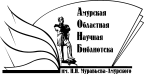 «Амурская областная научная библиотека имени Н.Н. Муравьева-АмурскогоОтдел формирования и обработки фондов